附件3晋中市2022年度考试录用公务员面试考点路线示意图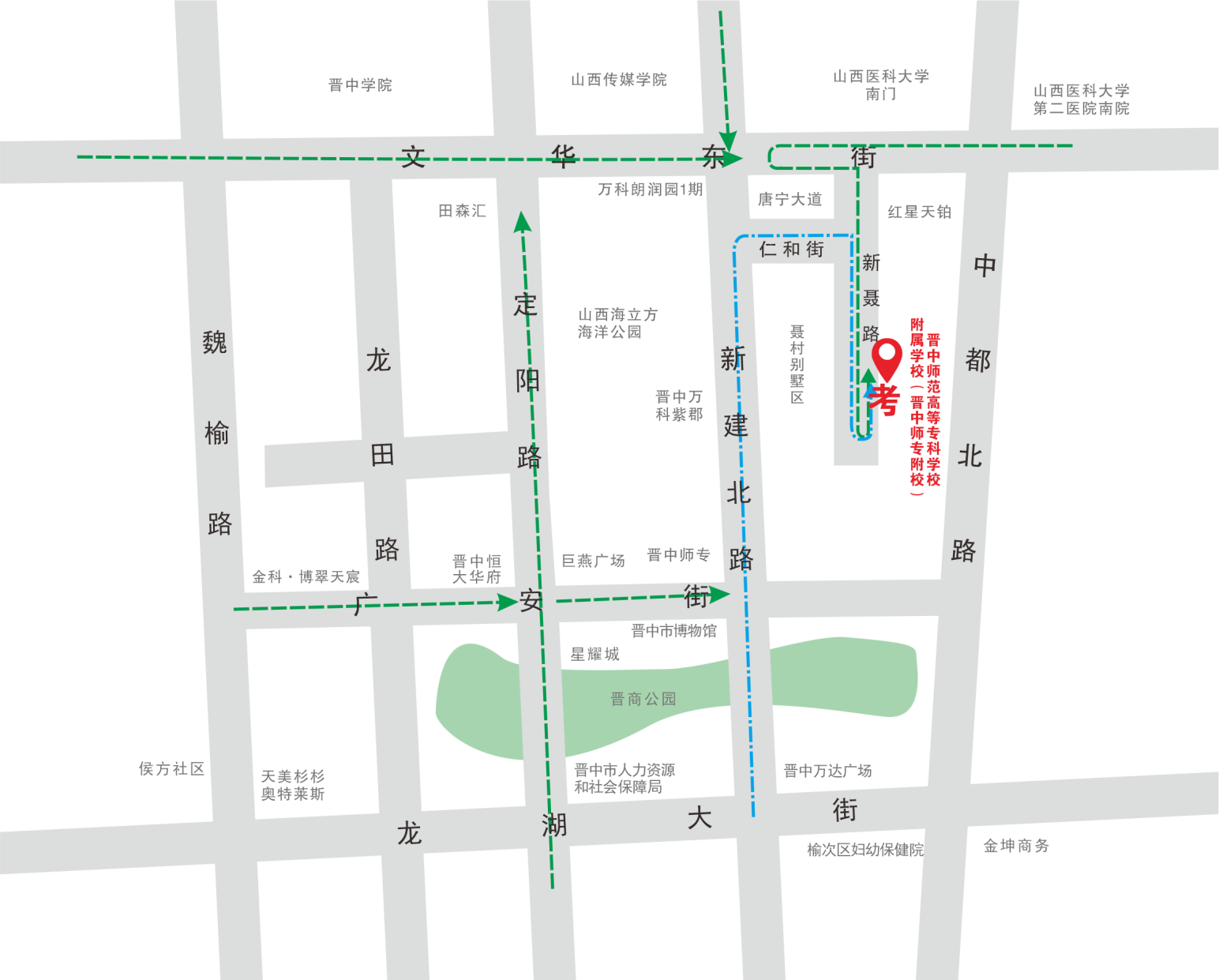 